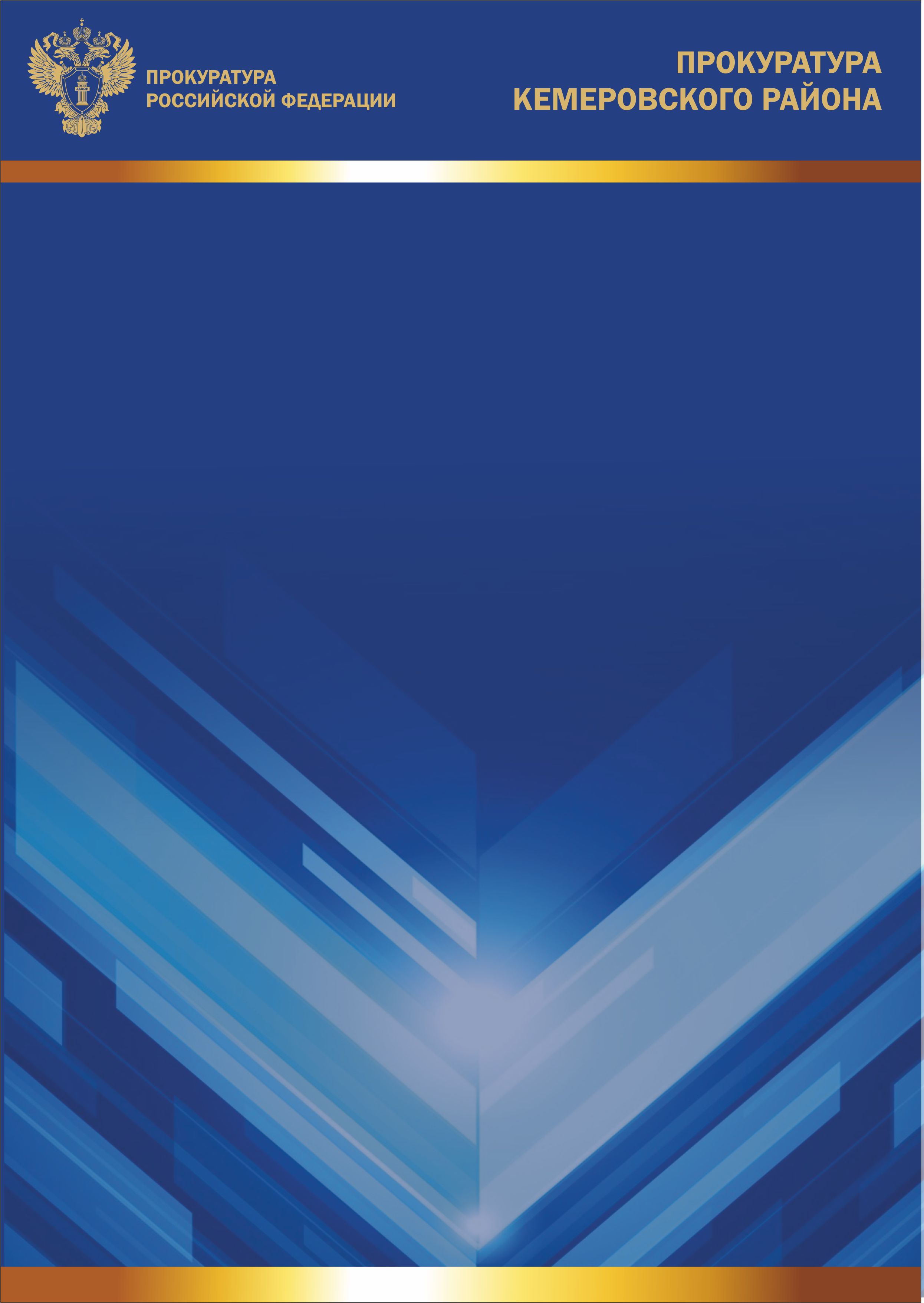 РазъясняетВнесены изменения в статьи 23 Уголовного кодекса Российской Федерации «Уголовная ответственность лиц, совершивших преступление в состоянии опьянения», статью 63 Уголовного кодекса Российской Федерации «Обстоятельства, отягчающие наказание» и статью 264 Уголовного кодекса Российской Федерации «Нарушение правил дорожного движения и эксплуатации транспортных средств», которыми дополнено наименование веществ, вызывающих состояние опьянения. К таким веществам, наряду с алкоголем, наркотическими средствами или другими одурманивающими веществами, отнесены психотропные вещества, их аналоги и новые потенциально опасные психоактивные вещества.